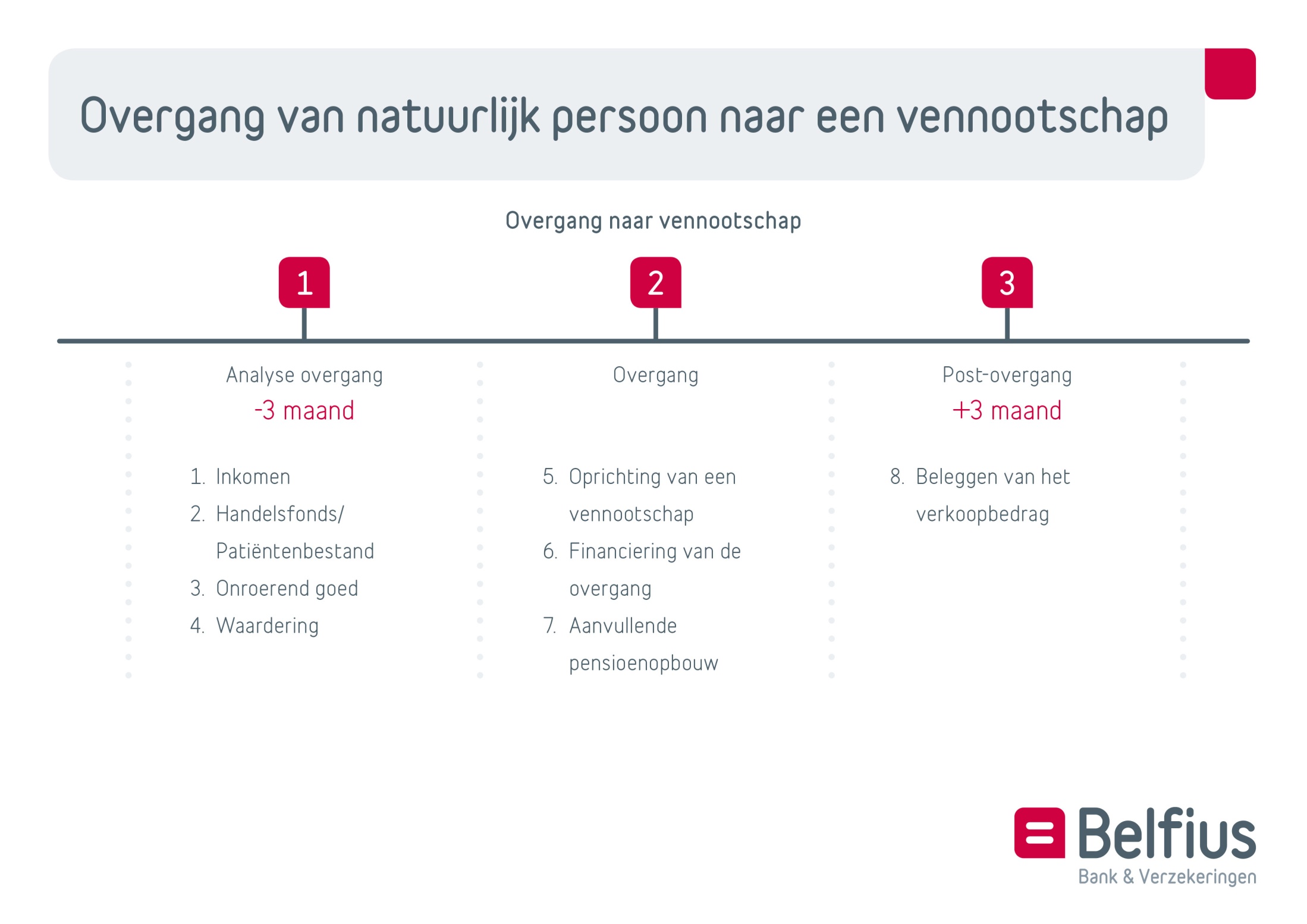 DRACHTGESPREK – EEN BEDRIJF OVERNEMENVERDRACHTGESPREK – EEN BEDRIJFPLAN: OVERGANG NAAR VENNOOTSCHAPANALYSE OVERGANGANALYSE OVERGANGANALYSE OVERGANGANALYSE OVERGANGInkomenWat zijn de fiscale voordelen van een vennootschap?Behoefte: To do: Wie helpt:Wat zijn de sociale voordelen?Behoefte: To do: Wie helpt:Hoe voordelig inkomsten uit een vennootschap halen? Behoefte: To do: Wie helpt:Handelsfonds/PatiëntenbestandUw handelsfonds/ patiëntenbestand verkopen of niet aan de vennootschap?Behoefte: To do: Wie helpt:Hoe maakt u een plan van overgang naar een vennootschap?Behoefte: To do: Wie helpt:Onroerend goedWat is het professioneel gedeelte van het onroerend goed?Behoefte: To do: Wie helpt:Waar het onroerend goed in onderbrengen?Behoefte: To do: Wie helpt:Waardering Hoe het handelsfonds/ patiëntenbestand waarderen?Behoefte: To do: Wie helpt:Hoe het professioneel onroerend goed waarderen? Behoefte: To do: Wie helpt:Zijn er meerwaarden? Behoefte: To do: Wie helpt:OVERGANGOVERGANGOVERGANGOVERGANGOprichten van een vennootschap Welke administratieve verplichtingen, zoals aanpassen sociaal statuut, moet u volbrengen? Behoefte: To do: Wie helpt:Aanpassing beheer en boekhouding?  Behoefte: To do: Wie helpt:Financiering overgangsprijs Welk is de inbreng? Behoefte: To do: Wie helpt:Financiering van het handelsfonds/patiëntenbestand?Behoefte: To do: Wie helpt:Financiering van het onroerend goed?Behoefte: To do: Wie helpt:Aanvullende pensioenopbouw Hoeveel bedraagt uw individuele pensioentoezegging?Behoefte: To do: Wie helpt:Wat is uw maximaal backservicebedrag?Behoefte: To do: Wie helpt:POST-OVERGANGPOST-OVERGANGPOST-OVERGANGPOST-OVERGANGBeleggen van het verkoopbedragWat is het te beleggen bedrag?Behoefte: To do: Wie helpt:Wat is uw risicoprofiel?Behoefte: To do: Wie helpt:Hoe beleggen?Behoefte: To do: Wie helpt: